Me llamo:______________________________________________                               Mi País:_____________________________ Crea un menú del día por investigando comidas y bebidas típicas del almuerzo en 1 país de la lista asignada. De tu menú, elige/escoge uno de las comidas para cocinar. Escribe la receta para tu comida, incluyendo los ingredientes con sus medidas Y las direcciones/instrucciones. Las direcciones/instrucciones debe ser en forma de mandatos afirmativos y negativos con pronombres de objetos directos e indirectos.Crea la comida real Y graba un vídeo de haciéndola. Habla solo en español describiendo cómo hacer la comida en forma de mandatos afirmativos y negativos, utilizando pronombres de objetos directos e indirectos.La bebida:___________________________                                                       El aperitivo: ______________________________________ Dos guarniciónes (side items):_________________________                        El plato principal: ______________________________                  El postre: __________________________La comida que voy a hacer/crear: _______________________________________ La Receta:Ingredientes:_________________________________________________________________________________________________________________________________________________________________________________________________________________________________________________________________________________________________________________________________________________________________________________________________________________________________________________________________Direcciones:_____________________________________________________________________________________________________________________________________________________________________________________________________________________________________________________________________________________________________________________________________________________________________________________________________________________________________________________________________________________________________________________________________________________________________________________________________________________________________________________________________________________________________________________________________________________________________________________________________________________________________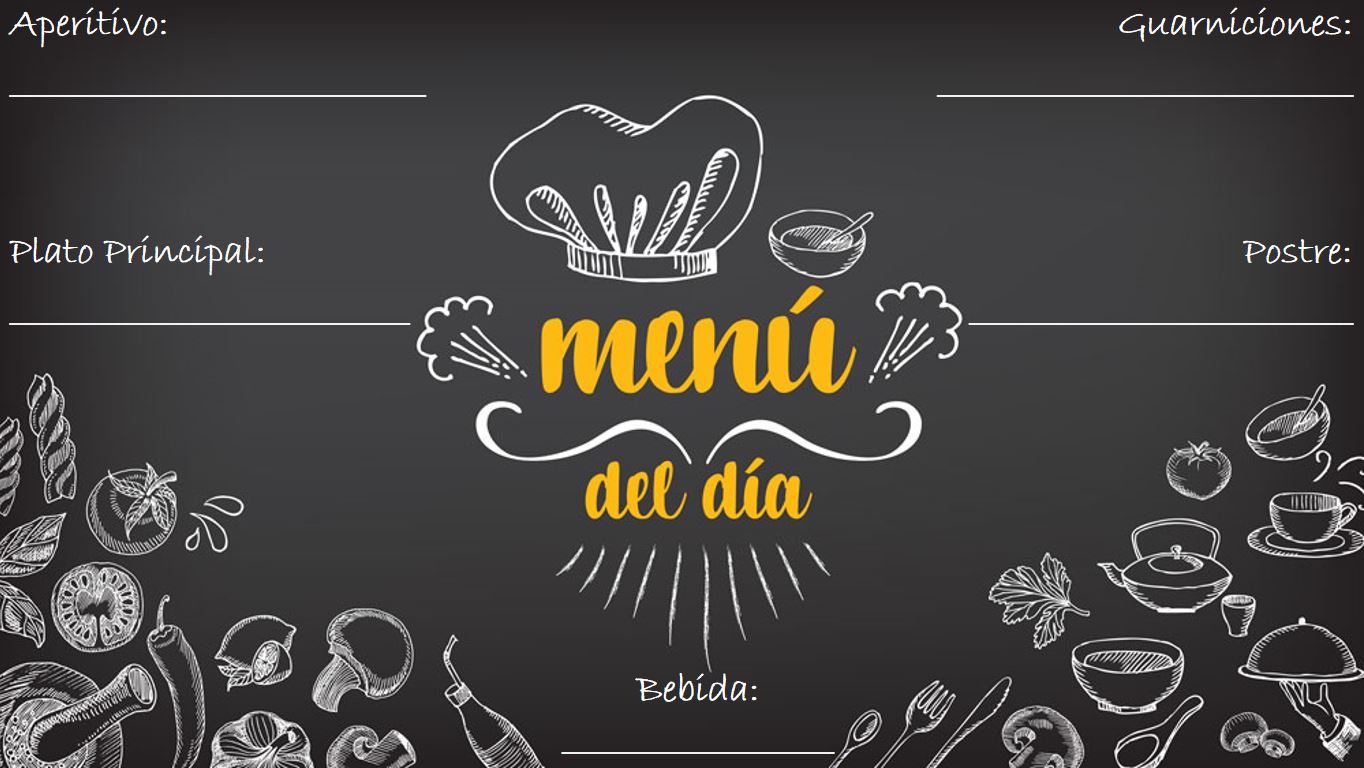 Sources:____________________________________________________________________________________________________________________________________________________________________________________________________________________________________________________________________________________________________________________________________________________________________________________________________________________________________